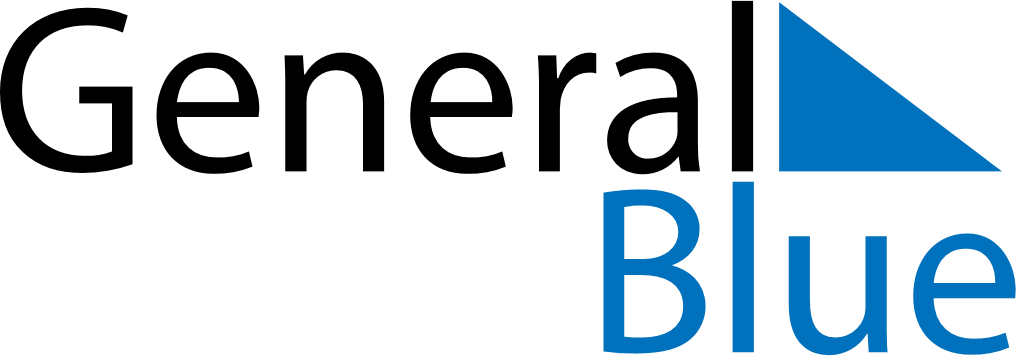 June 2024June 2024June 2024June 2024June 2024June 2024June 2024Mathambgwane, BotswanaMathambgwane, BotswanaMathambgwane, BotswanaMathambgwane, BotswanaMathambgwane, BotswanaMathambgwane, BotswanaMathambgwane, BotswanaSundayMondayMondayTuesdayWednesdayThursdayFridaySaturday1Sunrise: 6:40 AMSunset: 5:36 PMDaylight: 10 hours and 56 minutes.23345678Sunrise: 6:40 AMSunset: 5:36 PMDaylight: 10 hours and 55 minutes.Sunrise: 6:41 AMSunset: 5:36 PMDaylight: 10 hours and 55 minutes.Sunrise: 6:41 AMSunset: 5:36 PMDaylight: 10 hours and 55 minutes.Sunrise: 6:41 AMSunset: 5:36 PMDaylight: 10 hours and 54 minutes.Sunrise: 6:42 AMSunset: 5:36 PMDaylight: 10 hours and 54 minutes.Sunrise: 6:42 AMSunset: 5:36 PMDaylight: 10 hours and 54 minutes.Sunrise: 6:42 AMSunset: 5:36 PMDaylight: 10 hours and 53 minutes.Sunrise: 6:43 AMSunset: 5:36 PMDaylight: 10 hours and 53 minutes.910101112131415Sunrise: 6:43 AMSunset: 5:36 PMDaylight: 10 hours and 53 minutes.Sunrise: 6:43 AMSunset: 5:36 PMDaylight: 10 hours and 52 minutes.Sunrise: 6:43 AMSunset: 5:36 PMDaylight: 10 hours and 52 minutes.Sunrise: 6:44 AMSunset: 5:36 PMDaylight: 10 hours and 52 minutes.Sunrise: 6:44 AMSunset: 5:36 PMDaylight: 10 hours and 52 minutes.Sunrise: 6:44 AMSunset: 5:36 PMDaylight: 10 hours and 52 minutes.Sunrise: 6:45 AMSunset: 5:36 PMDaylight: 10 hours and 51 minutes.Sunrise: 6:45 AMSunset: 5:37 PMDaylight: 10 hours and 51 minutes.1617171819202122Sunrise: 6:45 AMSunset: 5:37 PMDaylight: 10 hours and 51 minutes.Sunrise: 6:45 AMSunset: 5:37 PMDaylight: 10 hours and 51 minutes.Sunrise: 6:45 AMSunset: 5:37 PMDaylight: 10 hours and 51 minutes.Sunrise: 6:46 AMSunset: 5:37 PMDaylight: 10 hours and 51 minutes.Sunrise: 6:46 AMSunset: 5:37 PMDaylight: 10 hours and 51 minutes.Sunrise: 6:46 AMSunset: 5:37 PMDaylight: 10 hours and 51 minutes.Sunrise: 6:46 AMSunset: 5:38 PMDaylight: 10 hours and 51 minutes.Sunrise: 6:47 AMSunset: 5:38 PMDaylight: 10 hours and 51 minutes.2324242526272829Sunrise: 6:47 AMSunset: 5:38 PMDaylight: 10 hours and 51 minutes.Sunrise: 6:47 AMSunset: 5:38 PMDaylight: 10 hours and 51 minutes.Sunrise: 6:47 AMSunset: 5:38 PMDaylight: 10 hours and 51 minutes.Sunrise: 6:47 AMSunset: 5:39 PMDaylight: 10 hours and 51 minutes.Sunrise: 6:47 AMSunset: 5:39 PMDaylight: 10 hours and 51 minutes.Sunrise: 6:47 AMSunset: 5:39 PMDaylight: 10 hours and 51 minutes.Sunrise: 6:48 AMSunset: 5:39 PMDaylight: 10 hours and 51 minutes.Sunrise: 6:48 AMSunset: 5:40 PMDaylight: 10 hours and 52 minutes.30Sunrise: 6:48 AMSunset: 5:40 PMDaylight: 10 hours and 52 minutes.